Создание игрового пособия «Русская печь»Описание игрового пособия: пособие представляет собой модель русской печи, которая сделана из картонных коробок и оклеена обоями светлого цвета. Как у настоящей русской печки, есть заслонка, которая открывается, и внутри есть небольшое пространство (устье), куда можно сложить поленья, с помощью которых топили русскую печь. Есть труба, через которую дым от прогоревших поленьев сначала вытягивался в специальное окошко с задвижкой и уходил в дымник, а затем на улицу. Есть шесток, на который с помощью ухвата можно поставить чугунок. На печке есть лежанка, где любят погреться и взрослые и дети. Значимость и практическая направленность: применение игрового пособия «Русская печка» в образовательном процессе ДОО позволяет решать задачи социально-коммуникативного развития детей. Также тесно интегрируется с образовательными областями «Познавательное развитие», «Речевое развитие», «Художественно-эстетическое развитие». Данное пособие можно использовать в индивидуальной и подгрупповой работе с детьми как в структуре непосредственно-образовательной деятельности, так и в процессе самостоятельной игровой деятельности детей. Им может пользоваться в своей работе как учитель-логопед, так и воспитатель. Игровые задания направлены на развитие словарного запаса, совершенствование грамматического строя речи, развитие просодической стороны речи, связной речи, речевого общения, сенсорного и зрительного восприятия, мелкой моторики, памяти, внимания, творческого воображения.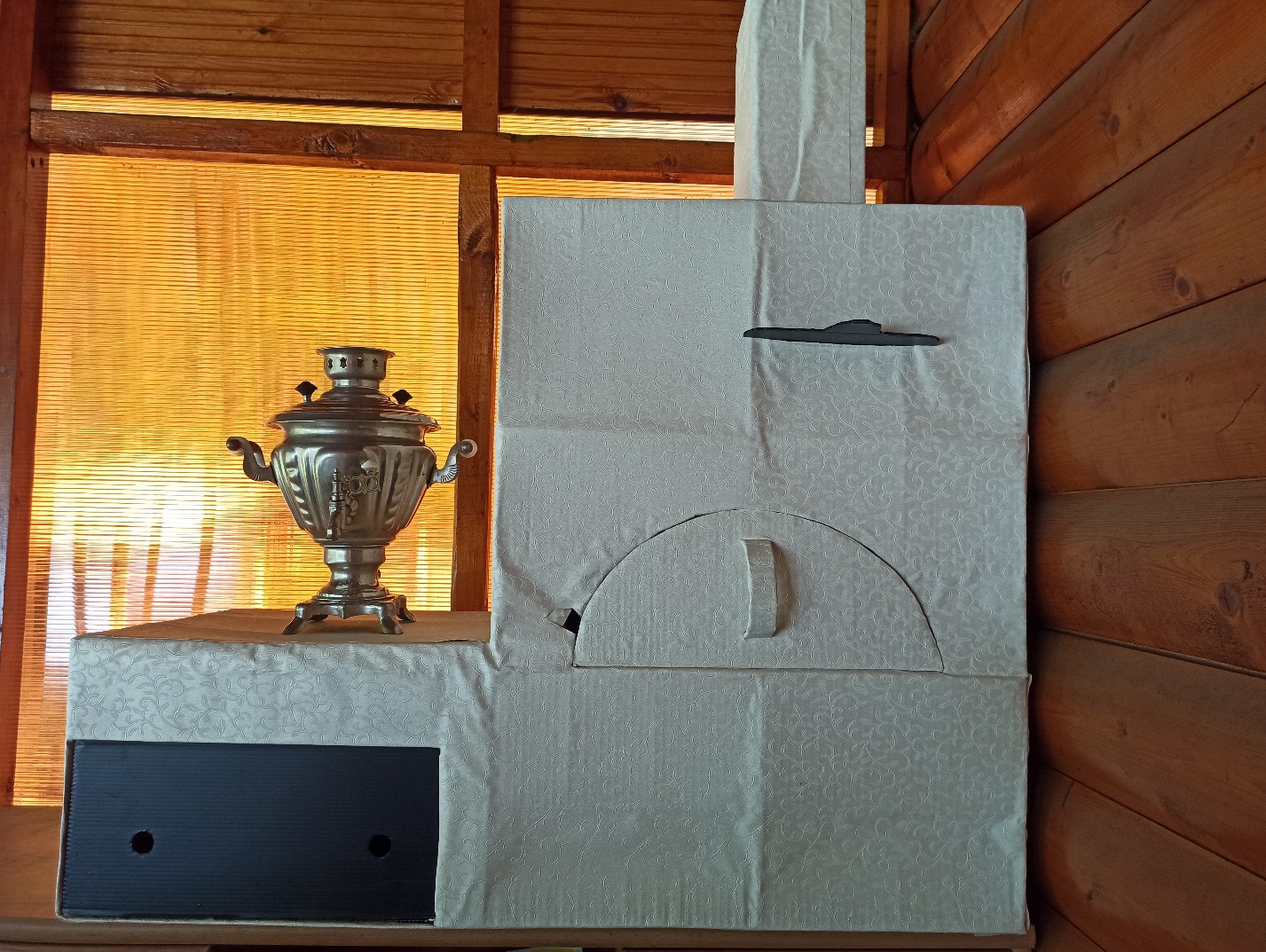 